COGGINS# _______________	 EXHIBITOR #   _____________  TAB _______						   CASH OR CHECK #   ___________________FRIENDS OF 4-H SHOW ENTRY BLANK(SEPARATE SHEET FOR EACH HORSE)EXHIBITOR ________________________Division____________________                   (Last name – first name)Address: _____________________________      Horse Name___________________City/State: ___________________________      Hi-Point Y  NPhone: _______________________________Email_______________________________Make checks payable to Racine County 4H Leaders Association.Racine Co. 4-H and Racine Agricultural Society are not responsible for the loss, theft, damage of property or injury that may occur on the grounds.  Under 18 must have legal guardian signature: _____________________________________  Date:_____________NO REFUNDS - SHOW IS RAIN OR SHINE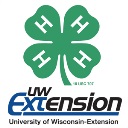 Class #Exhibitor Name       Horse NameEntry FeeHi-Point     $1.00Class Fee  $6.00Shavings   $7.00 ea.Stall Fee:   $30.00$20 returned if stall is cleanedOffice Fee: $3.00        $3.00Total Due: